PREMIER® SCIROCCOBig game beware because the remarkable Scirocco® bullet by Swift™ is coming for you. As the leader in bonded, tipped bullets, Scirocco delivers the highest ballistic coefficient, the flattest trajectory, and unsurpassed accuracy. Combined with maximum retained energy and superior weight retention, it’s unquestionably the toughest polymer tipped bullet on bucks, bulls, and boars at all ranges. Powerful performance. Ultimate accuracy.
FEATURESPRECISION-SHAPED POLYMER TIP - Expands reliably for lethal resultsJACKET AND CORE LOCKED TOGETHER - Features the most advanced bonded bullet designSLEEK PROFILE & BOAT TAIL BASE - Delivers optimal flight and trajectory, retains initial velocity and energy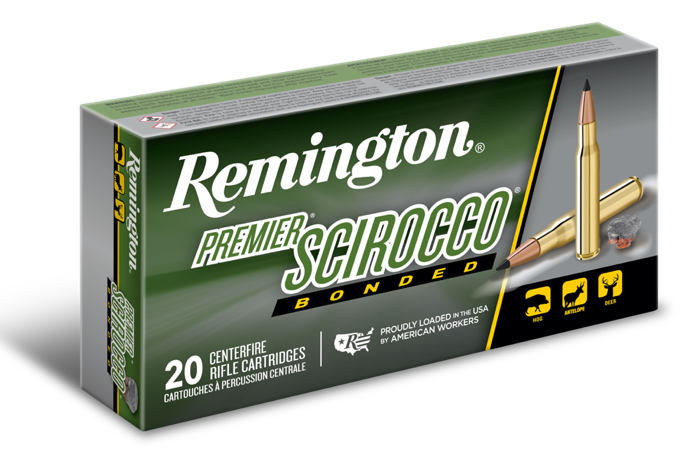 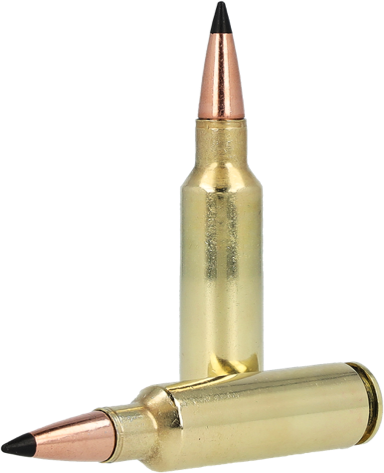 ORDER #DESCRIPTIONUPCMSRP29320243 WIN 90GR SWIFT SCIROCCO BONDED0-47700-35900-7$66.9929322270 WIN 130GR SWIFT SCIROCCO BONDED0-47700-35030-1$66.99293167MM REM MAGNUM 150GR SWIFT SCIROCCO BONDED0-47700-35390-6$76.99293357MM REM ULTRA MAG  150GR SWIFT SCIROCCO BONDED0-47700-39170-0$89.992932830-06 SPRG 180GR SWIFT SCIROCCO BONDED0-47700-35050-9$69.992931830-06 SPRG 150GR SWIFT SCIROCCO BONDED0-47700-35400-2$69.99293446.5 CREEDMOOR 130GR SWIFT SCIROCCO BONDED0-47700-49770-9$67.9929345300 WSM 180GR SWIFT SCIROCCO BONDED0-47700-39150-2$77.99R29330300 WIN MAG 180GR SWIFT SCIROCCO BONDED0-47700-35080-6$74.9927950300 REM ULTRA MAG  150GR SWIFT SCIROCCO BONDED0-47700-35290-9$103.9927936300 REM ULTRA MAG  180GR SWIFT SCIROCCO BONDED0-47700-35010-3$103.9929332308 WIN 165GR SWIFT SCIROCCO BONDED0-47700-35060-8$67.99